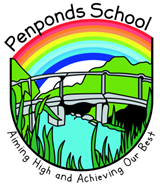 ImitationHook – get children excited about the topic. Introduce the text.Internalise the model text – drama opportunities *Rehearse each day Sequencing textReading as a reader - understanding the text, effect on the reader – comprehension and inference activities (true/false activities) Early years – book talkGPS  - purposeful sentence level work, short burst writing, text analysis, sentence doctor, vocabularyToolkit and text type features – i.e. highlighting adjectives, sentences openers, style used etc.Box up – key features of text type then reduce the story to a plan with key events (bare bones). InnovationWhole class sessions innovating around model together – Introduce ideas of innovating the text – children create innovated boxing-up grid plans.Opening and Build Up/Section 1 – shared writing and children write own version. Guided writing at table teaching – Teacher, TA and independent of an adult groupsOpening and Build Up/Section 1 – Edit/re-draft day. Proof-read, check, edit and revise - Teacher, TA and independent of an adult groups working in pairs.Dilemma/Section 2 - shared writing and children write own version. Guided writing at table teaching – Teacher, TA and independent of an adult groupsDilemma/Section 2 – Edit/re-draft day. Proof-read, check, edit and revise - Teacher, TA and independent of an adult groups working in pairs.Resolution and Ending/Section 3 - shared writing and children write own version. Guided writing at table teaching – Teacher, TA and independent of an adult groupsResolution and Ending/Section 3 – Edit/re-draft day. Proof-read, check, edit and revise - Teacher, TA and independent of an adult groups working in pairs.Invention Planning – children plan text of their own based around taught text. Share marking ladder and expectations.Opening and Build Up/Section 1Opening and Build Up/Section 1 – Edit/re-draft dayDilemma/Section 2Dilemma/Section 2 – Edit/re-draft dayResolution and Ending/Section 3Resolution and Ending/Section 3 – Edit/re-draft dayPublishing final invented text – put completed edited version altogether. Write up, type up, present over art work, create a book